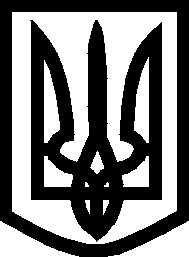 УКРАЇНА ВИКОНАВЧИЙ  КОМІТЕТ МЕЛІТОПОЛЬСЬКОЇ  МІСЬКОЇ  РАДИ Запорізької області Р І Ш Е Н Н Я12.09.2019									№ 189Про погодження інвестиційної програми Товариства з обмеженою відповідальністю «ТЕПЛО - МЕЛІТОПОЛЬ» на 2019 рікКеруючись Законом України «Про місцеве самоврядування в Україні», відповідно до Порядку розроблення, погодження та затвердження інвестиційних програм суб’єктів господарювання у сфері теплопостачання, затвердженого Наказом Міністерства регіонального розвитку, будівництва та житлово-комунального господарства України від 14.12.2012 № 630, виконавчий комітет Мелітопольської міської ради Запорізької області ВИРІШИВ: 1. Погодити інвестиційну програму ТОВ «ТЕПЛО – МЕЛІТОПОЛЬ» на 2019 рік (додається).2. Контроль за виконанням цього рішення покласти на першого заступника міського голови з питань діяльності виконавчих органів ради Рудакову І.     Секретар Мелітопольської міської ради				Роман РОМАНОВПерший заступник міського голови з питань діяльності виконавчих органів ради 				Ірина РУДАКОВА